2023年5月份上半月时政考点六省时政【浙江】1.2023年5月5日电，“浙里阅 享书香”2023浙江省公共图书馆全民阅读月系列活动日前在丽水缙云启动。深度结合全省各地文旅资源，着力推动文旅融合，以全省示范性公共文化活动品牌为引领，开展“共沐书香 阅见经典”第十九届未成年人读书节、“天籁浙江 行阅江南”主题朗诵大会、浙江省公共图书馆“最美（佳）系列”评选等活动。2.2023年5月5日，全国扩大农业农村有效投资工作会议在金华召开。从会上获悉，目前，我省已建立农业重大产业项目、“千项万亿”工程农业农村优先领域项目、城乡提升工程“千万工程”重大项目三张清单，将瞄准粮食安全、基础设施、农业产业、乡村建设等4个重点领域，每年滚动推进重大项目1000个以上，落地投资2000亿元以上。3.2023年5月9日电，日前，省政府办公厅发布《关于打造“浙里食安”标志性成果 加快推进食品安全治理现代化先行的意见》，提出加快推动“浙里食安”建设，整体构建八大工作体系，全力守护“舌尖上的安全”。4.2023年5月9日，省委书记易炼红，省委副书记、省长王浩在杭州会见了国际奥委会主席巴赫一行。易炼红说，我们始终牢记习近平主席殷殷嘱托，全面贯彻“简约、安全、精彩”的办赛要求，举全省之力做好杭州亚运会、亚残运会各项筹办工作，努力向世界呈现一届具有“中国特色、浙江风采、杭州韵味、精彩纷呈”的体育文化盛会。【江苏】1.2023年5月3日，第27届中国青年五四奖章评选结果公布，我省有1人、1集体入选，国家超级计算无锡中心主任助理、研发中心主任甘霖荣获中国青年五四奖章，国网江苏省电力有限公司苏州供电分公司“电博士·动态防雷”青年集体荣获中国青年五四奖章集体。“中国青年五四奖章”是共青团中央、全国青联授予中国优秀青年的最高荣誉，旨在树立政治进步、品德高尚、贡献突出的优秀青年典型，反映当代青年的精神品格和价值追求。2.《区域全面经济伙伴关系协定》（RCEP）生效实施步入第二年，一线企业加速融入这一全球最大自贸“朋友圈”。今年一季度，江苏RCEP签证出口货值122.18亿元，同比增长42.43%，居全国首位。3.2023年5月8日电，省政府办公厅近日印发《江苏省数字政府建设2023年工作要点》，深入推进数字政府建设，着力健全一体化政务大数据体系，全面推动行业领域数字化转型，进一步推动政府治理流程再造和模式优化，不断提高政府管理水平和服务效能。4.2023年5月9日电，国家发展改革委、国务院妇儿工委办公室近日印发通知，公布第二批建设国家儿童友好城市名单，我省南京、无锡、苏州、扬州4个设区市入选，数量为全国各省入选设区市最多。儿童友好是指为儿童成长发展提供适宜的条件、环境和服务，切实保障儿童的生存权、发展权、受保护权和参与权。5.2023年5月9日，2023年中国－太平洋岛国农渔业部长会议在南京举行。中共中央政治局委员、国务院副总理刘国中出席开幕式并致辞。本次会议以“构建新时期中国－太平洋岛国农渔业全方位合作平台，助力岛国农渔业可持续发展”为主题，对于双方更好保障粮食安全、促进海洋保护和可持续利用、加快实现农业现代化具有重要意义。6.随着各地2022年国民经济和社会发展统计公报发布，2022年GDP十强县已经出炉，分别是昆山、江阴、张家港、晋江、常熟、慈溪、宜兴、神木、长沙县和义乌。【安徽】1.2023年5月5日，第十六届安徽国际茶产业博览会在合肥开幕。展会将持续至5月8日，来自全国各地及“一带一路”沿线国家的展商、采购商、观众汇聚一堂。本届茶博会共落实37个投资项目，总金额达21.34亿元，其中12个重大项目进行了集中签约。2.2023年5月7日，第二届中国凌家滩文化论坛在马鞍山市开幕。作为论坛重要活动之一，凌家滩国家考古遗址公园揭牌仪式在含山县凌家滩考古遗址现场举行，我省再添一张国字号文化名片。凌家滩国家考古遗址公园于去年12月经过国家文物局评定，列入第四批国家考古遗址公园。3.2023年5月10日电，近日，国家知识产权局公布首批10个国家知识产权保护示范区建设城市（地区）名单，合肥市成功入选。4.2023年5月14日，在合肥综合性国家科学中心数据空间研究院成立一周年之际，首届数据空间大会在合肥召开。省长王清宪在致辞中指出，在新一轮科技革命和产业变革中，必须发展壮大数据这一核心生产要素，加快构建数据基础工程体系和“数据场”核心枢纽，大力推动以数字技术为驱动力的新的生产方式蓬勃发展。【湖北】1.2023年5月6日，省政府新闻办召开新闻发布会介绍，湖北第30届李时珍中药材交易会将于5月26日至28日在黄冈市蕲春县举办。本届节会由黄冈市人民政府主办，蕲春县人民政府承办，紧扣“弘扬时珍文化·相约中国艾都”活动主题，坚持“传承、创新、开放、共享、高效”的原则，“文化搭台、经贸唱戏、产业赋能”主基调，推动文化和产业融合发展，形成“以节促商、以商强市、以市提能、以能增效”的“裂变”效应，促进黄冈精彩出彩。2.2023年5月10日，湖北省第十一届残疾人运动会在宜昌市体育中心体育馆举行。本届省残运会共设乒乓球、羽毛球、中国象棋、田径、游泳、旱地冰壶、特奥轮滑7个比赛大项，根据残疾类别和运动分级情况设立583个小项，是我省迄今为止项目最多、规模最大的残疾人体育盛会。【江西】1.2023年5月2日电，近日，位于赣江新区共青组团高新区的江西交通应急养护基地光伏建筑一体化（BIPV）项目正式并网发电，这是国内首个运用于国家区域性公路交通应急装备物资储备仓库的光伏建筑一体化（BIPV）项目。2.2023年5月6日，位于九江港城东港区的国家能源集团九江发电有限公司码头工程通过交工验收，成为我省首座万吨级码头。3.2023年5月13日，2023中国（新余）锂电新能源材料科技大会暨福布斯中国锂电产业链Top100评选发布盛典在新余开幕。【广东】1.2023年5月11日电，近日，中共广东省委办公厅、广东省人民政府办公厅印发《关于加强新时代关心下一代工作委员会工作的实施意见》并发出通知，重点任务包括：（一）坚持用习近平新时代中国特色社会主义思想铸魂育人。（二）大力推进红色基因传承。（三）积极引导青少年培育和践行社会主义核心价值观。（四）加强青少年法治教育和权益保护。（五）实施“五老”关爱下一代工程。（六）加强青少年发展能力培养。（七）加强粤港澳青少年交流。（八）优化青少年健康成长的社会环境。2.2023年5月12日电，近日，中共广东省委办公厅、广东省人民政府办公厅印发《关于加强新时代老龄工作的实施意见》并发出通知，要求各地区各部门结合实际认真贯彻落实。3.2023年5月13日，在广东珠江口盆地水深近百米的海域，重量超过15000吨的中海油恩平20-4海上钻采平台与海底导管架对接成功，创造了我国海上油气平台动力定位浮托安装重量的新纪录，填补了国内技术空白。国内时政【会议文件类】1.第十三届中国卫星导航年会在北京召开2023年4月26日至28日，第十三届中国卫星导航年会在北京召开，本届年会以“数字经济 智能导航”为主题。2.济南获颁国内首个植物基因编辑安全证书2023年4月28日，农业农村部发布《2023年农业用基因编辑生物安全证书批准清单》，下发全国首个植物基因编辑安全证书，该证书由国内基因编辑技术领军企业山东舜丰生物摘得。3.2022年全国农民工总量增加311万人2023年4月28日，国家统计局发布的2022年农民工监测调查报告显示，2022年全国农民工总量29562万人，比上年增加311万人，增长1.1%。4.共融共生 共创未来！总台首届版权生态合作大会在上海举行2023年4月28日，以“共融共生 共创未来”为主题的中央广播电视总台首届版权生态合作大会在上海举行。5.2023年“最美职工”揭晓在五一国际劳动节来临之际，中央宣传部、全国总工会向全社会公开发布2023年“最美职工”先进事迹。2023年“最美职工”注重选树产业工人、新就业形态劳动者等群体，最终推选出陈闽慷、周时莹（女）、潘阿锁、陈建林、管益辉、次仁措姆（女）、温伟、李长青、刘正印等9名个人和中国铁路兰州局集团有限公司迎水桥机务段银川动车运用车间“雷锋号”机车组一个集体。6.2023年东海海区伏季休渔专项执法行动在福州启动2023年5月1日，参加2023年东海海区伏季休渔专项执法行动的渔政人员准备出发。当日，2023年东海海区伏季休渔专项执法行动在福建省福州市启动，旨在维护休渔管理秩序，促进海洋渔业资源可持续发展。据悉，5月1日12时起，东海全面进入伏季休渔期。7.《求是》杂志发表习近平总书记重要文章2023年5月1日出版的第9期《求是》杂志发表了中共中央总书记、国家主席、中央军委主席习近平的重要文章《在学习贯彻习近平新时代中国特色社会主义思想主题教育工作会议上的讲话》。文章指出，要全面准确把握主题教育的目标要求。这次主题教育的总要求是“学思想、强党性、重实践、建新功”。8.第133届广交会第三期开展2023年5月1日，第133届中国进出口商品交易会第三期在广州广交会展馆开展，展出时间为5天。第三期展览面积共48万平方米，参展企业1.04万家，展览题材涉及纺织服装、办公箱包及休闲用品、鞋、食品、医药及医疗保健等五大类。9.习近平给中国农业大学科技小院的学生回信2023年5月3日电，中共中央总书记、国家主席、中央军委主席习近平近日给中国农业大学科技小院的同学们回信，提出殷切期望，并在五四青年节到来之际，向全国广大青年致以节日的祝贺。习近平强调，党的二十大对建设农业强国作出部署，希望同学们志存高远、脚踏实地，把课堂学习和乡村实践紧密结合起来，厚植爱农情怀，练就兴农本领，在乡村振兴的大舞台上建功立业，为加快推进农业农村现代化、全面建设社会主义现代化国家贡献青春力量。10.共青团中央 全国青联颁授第27届中国青年五四奖章2023年5月3日电，在全党全国深入学习贯彻党的二十大精神之际，为充分发挥青年典型模范带头作用，激励广大青少年踔厉奋发、挺膺担当，以永不懈怠的精神状态和一往无前的奋斗姿态投身全面建设社会主义现代化国家新征程，共青团中央、全国青联决定，授予马晓云等30名同志第27届中国青年五四奖章，授予航空工业沈飞某型舰载机研制罗阳青年突击队等19个青年集体第27届中国青年五四奖章集体。11.截至2022年底全国共有共青团员7358.3万名2023年5月3日，共青团中央发布的中国共青团团内统计公报显示，截至2022年12月底，全国共有共青团员7358.3万名，共青团组织409.3万个。12.《关于进一步加强医疗美容行业监管工作的指导意见》印发2023年5月5日电，近日，国家市场监管总局、公安部、商务部等十一部门联合印发《关于进一步加强医疗美容行业监管工作的指导意见》。《指导意见》就进一步加强医疗美容行业监管工作，规范和促进医疗美容行业发展提出一系列针对性举措。一是坚持保护人民群众生命健康安全底线，二是着重强调跨部门综合监管，三是统筹监管规范和促进发展。13.“凝心铸魂强根基、团结奋进新征程”主题教育动员会在京召开2023年5月5日，各民主党派、无党派人士和党外知识分子、新的社会阶层人士“凝心铸魂强根基、团结奋进新征程”主题教育动员会在京召开。14.习近平主持召开二十届中央财经委员会第一次会议2023年5月5日，中共中央总书记、国家主席、中央军委主席、中央财经委员会主任习近平主持召开二十届中央财经委员会第一次会议，强调做好新一届中央财经委员会工作，研究加快建设现代化产业体系问题，研究以人口高质量发展支撑中国式现代化问题。现代化产业体系是现代化国家的物质技术基础，必须把发展经济的着力点放在实体经济上，为实现第二个百年奋斗目标提供坚强物质支撑。人口发展是关系中华民族伟大复兴的大事，必须着力提高人口整体素质，以人口高质量发展支撑中国式现代化。15.李强主持召开国务院常务会议2023年5月5日，国务院总理李强主持召开国务院常务会议，审议通过关于加快发展先进制造业集群的意见；部署加快建设充电基础设施，更好支持新能源汽车下乡和乡村振兴。会议指出，发展先进制造业集群，是推动产业迈向中高端、提升产业链供应链韧性和安全水平的重要抓手，有利于形成协同创新、人才集聚、降本增效等规模效应和竞争优势。16.第133届广交会线下展在广州落幕2023年5月5日，第133届广交会线下展在广州落幕，本届广交会总展览面积达150万平方米，线下参展企业数量达3.5万家，累计进馆超290万人次，均创历史新高。17.陈文清在政法领导干部专题研讨班上讲话2023年5月5日，中共中央政治局委员、中央政法委书记陈文清在政法领导干部学习贯彻习近平新时代中国特色社会主义思想锻造政法铁军专题研讨班开班式上强调，要按照党中央关于开展主题教育的部署，深入学习贯彻习近平新时代中国特色社会主义思想，全面贯彻落实党的二十大精神，锻造忠诚干净担当的政法铁军，坚决做到让党放心、让人民满意。18.《中国标准化发展年度报告（2022年）》发布2023年5月6日电，国家市场监督管理总局近日发布的《中国标准化发展年度报告（2022年）》显示，2022年，国家标准委批准发布国家标准2266项，批准发布国家标准样品238项。截至2022年底，国家标准共43027项，国家标准样品共4080项。19.“王应睐星”命名仪式在上海举行2023年5月6日，“王应睐星”命名仪式在上海举行，国际天文学联合会批准将编号为三五五七零四号的小行星正式命名为“王应睐星”。王应睐先生是著名生物学家，在他的组织和领导下，1965年和1981年中国科学家在世界上分别首次完成具有生物活力的人工全合成结晶牛胰岛素和酵母丙氨酸转移核糖核酸两项重大基础性工作。20.习近平会见第十届世界华侨华人社团联谊大会代表2023年5月8日，中共中央总书记、国家主席习近平在北京人民大会堂亲切会见第十届世界华侨华人社团联谊大会代表，代表党中央、国务院向大家表示热烈欢迎，向世界各地华侨华人致以诚挚问候。本届大会以“融通中外 推动共筑人类命运共同体”为主题。21.中央宣传部等部门部署开展2023年文化科技卫生“三下乡”活动2023年5月8日电，日前，中央宣传部等十四部门联合印发通知，部署了2023年文化科技卫生“三下乡”活动。通知强调，要加强农村思想道德建设，深化“强国复兴有我”群众性主题宣传教育活动，持续开展“四史”宣传教育，弘扬以伟大建党精神为源头的中国共产党人精神谱系，持续唱响主旋律、传播好声音、激发正能量。22.2023年中国品牌日活动在上海开幕2023年5月10日，2023年中国品牌日活动在上海开幕，活动主题是“中国品牌，世界共享；品牌新力量，品质新生活”。23.习近平在河北雄安新区考察并主持召开高标准高质量推进雄安新区建设座谈会2023年5月10日，中共中央总书记、国家主席、中央军委主席习近平在河北省雄安新区考察，主持召开高标准高质量推进雄安新区建设座谈会并发表重要讲话。他强调，雄安新区已进入大规模建设与承接北京非首都功能疏解并重阶段，工作重心已转向高质量建设、高水平管理、高质量疏解发展并举。要坚定信心，保持定力，稳扎稳打，善作善成，推动各项工作不断取得新进展。24.2023年对台工作会议在京召开2023年5月10日电，2023年对台工作会议9日至10日在京召开。中共中央政治局常委、全国政协主席王沪宁出席会议并讲话。王沪宁表示，要坚持一个中国原则和“九二共识”，推动两岸关系和平发展。要秉持“两岸一家亲”理念，尊重、关爱、造福台湾同胞，完善增进台湾同胞福祉的制度和政策，持续深化两岸融合发展。25.国家移民管理局：5月15日起全面恢复口岸快捷通关2023年5月11日，国家移民管理局发布公告，自2023年5月15日起实施全面恢复实行内地居民赴港澳团队旅游签注“全国通办”等四项调整优化出入境管理政策措施，进一步保障便利中外出入境人员往来，促进服务对外开放。26.习近平回信勉励海军潜艇部队某艇员队2023年5月11日电，中共中央总书记、国家主席、中央军委主席习近平近日给海军潜艇部队某艇员队全体官兵回信，对他们予以亲切勉励。习近平强调，潜艇部队战斗在深海大洋，使命光荣，责任重大。希望同志们牢记党和人民重托，不断提高履行使命任务能力，努力锻造全面过硬的水下尖兵，为实现建军一百年奋斗目标作出更大贡献。27.刘国中看望慰问一线护理工作者2023年5月11日电，2023年“5·12”国际护士节前夕，中共中央政治局委员、国务院副总理刘国中到北京大学第一医院看望慰问一线护理工作者，向全国广大护理工作者致以节日问候。刘国中强调，护理工作是卫生健康事业的重要组成部分，护理工作者是推进健康中国建设的重要力量。28.公安部交管局推进“五大建设”治理农村道路交通安全问题2023年5月11日，公安部交管局召开全国农村交通安全管理工作现场会，部署各地深入推进农村交通安全责任体系、协同共治力量、劝导管理模式、隐患治理机制、交通安全文化“五大建设”，以现代化治理方式破解深层次难题，全力为农村群众出行创造良好道路交通环境。29.习近平在河北考察并主持召开深入推进京津冀协同发展座谈会2023年5月12日电，中共中央总书记、国家主席、中央军委主席习近平近日在河北考察，主持召开深入推进京津冀协同发展座谈会并发表重要讲话。他强调，要坚定信心，保持定力，增强抓机遇、应挑战、化危机、育先机的能力，统筹发展和安全，以更加奋发有为的精神状态推进各项工作，推动京津冀协同发展不断迈上新台阶，努力使京津冀成为中国式现代化建设的先行区、示范区。30.刘国中在江苏调研时强调 加快推进农业科技进步 夯实国家粮食安全根基2023年5月12日电，中共中央政治局委员、国务院副总理刘国中近日到江苏调研。刘国中强调，小农户数量众多是我国基本农情，必须做好面向千家万户的农业科技成果推广应用，助力小农户走上现代农业发展轨道。31.丁薛祥出席2023年中国品牌日活动 在中国品牌发展国际论坛致辞2023年5月13日，中共中央政治局常委、国务院副总理丁薛祥出席在上海举办的2023年中国品牌日活动，并在中国品牌发展国际论坛致辞。丁薛祥指出，品牌是高质量发展的重要象征，加强品牌建设是满足人民美好生活需要的重要途径。习近平主席强调，要推动中国制造向中国创造转变、中国速度向中国质量转变、中国产品向中国品牌转变。丁薛祥表示，推动品牌建设要各美其美，也要美美与共。他提出三点倡议。一是共同呵护品牌成长，推动完善品牌相关的知识产权国际规则和标准，加强商标品牌保护、纠纷处置跨国协作。二是加强品牌经验交流，携手推动品牌建设高质量发展。三是促进品牌全球共享，为各国人民提供更多优质产品和服务。32.石泰峰在浙江调研时强调落实统战工作责任制更好发挥统一战线强大法宝作用2023年5月13日电，5月11日至13日，中共中央政治局委员、中央统战部部长石泰峰在浙江调研时强调，要深入学习贯彻习近平新时代中国特色社会主义思想和党的二十大精神，坚定拥护“两个确立”、坚决做到“两个维护”，不断完善大统战工作格局、落实统战工作责任制，推动统战工作高质量发展，更好发挥新时代爱国统一战线强大法宝作用。33.第三届中东欧博览会5月16日启幕2023年5月16日至20日，第三届中国—中东欧国家博览会暨国际消费品博览会、第二十四届中国浙江投资贸易洽谈会(简称“三会”)将在浙江宁波举办，本届博览会主题为“深化务实合作、携手共向未来”。【国际会议类】1.习近平和夫人彭丽媛致电祝贺英国国王查尔斯三世和王后卡米拉加冕2023年5月6日，国家主席习近平和夫人彭丽媛致电祝贺英国国王查尔斯三世和王后卡米拉加冕。习近平和彭丽媛在贺电中指出，当前世界正经历深刻复杂变化，国际社会面临许多前所未有的挑战。中英同为联合国安理会常任理事国，应以长远和战略眼光，共同推动和平、发展、合作、共赢历史潮流。中方愿同英方一道努力，增进人民友好，扩大互利合作，深化人文交流，以稳定互惠的中英关系更好造福两国和世界。2.李强会见国际奥委会主席巴赫2023年5月6日，国务院总理李强在中南海紫光阁会见国际奥委会主席巴赫。李强表示，奥林匹克运动自古以来承载着人类对和平、团结、进步的美好追求。3.习近平就卢旺达遭受暴雨灾害向卢旺达总统卡加梅致慰问电2023年5月8日，国家主席习近平就卢旺达遭受暴雨灾害向卢旺达总统卡加梅致慰问电。习近平表示，近日卢旺达多地遭受暴雨灾害，造成重大人员伤亡和财产损失，我谨代表中国政府和中国人民，对遇难者表示深切的哀悼，向遇难者家属、伤者和灾区人民致以诚挚的慰问。相信卢旺达一定能够战胜困难、重建家园。4.2023年劳伦斯奖颁奖仪式在巴黎举行2023年5月8日，在法国巴黎举行的劳伦斯世界体育奖颁奖礼上，阿根廷球员梅西获得了劳伦斯年度最佳男运动员奖，谷爱凌获得了年度最佳极限运动员奖。5.2023年中国－太平洋岛国农渔业部长会议在南京举行2023年5月9日，2023年中国－太平洋岛国农渔业部长会议在南京举行。本次会议以“构建新时期中国－太平洋岛国农渔业全方位合作平台，助力岛国农渔业可持续发展”为主题，对于双方更好保障粮食安全、促进海洋保护和可持续利用、加快实现农业现代化具有重要意义。6.中国-中亚峰会将在陕西省西安市举行中国-中亚峰会将于5月18日至19日在陕西省西安市举行，国家主席习近平将主持峰会。【医疗健康类】1.我国搭建的传统医学临床试验注册平台获认世卫一级注册机构2023年4月28日电，近日由中国中医科学院等机构搭建运行的“国际传统医学临床试验注册平台”被认证为世界卫生组织国际临床试验注册平台一级注册机构。这是全球首个以传统医学为主题的临床试验注册平台。【科技类】1.全球首例非人灵长类动物介入式脑机接口试验成功2023年5月4日，全球首例非人灵长类动物介入式脑机接口试验在北京取得成功。试验在猴脑内实现了介入式脑机接口脑控机械臂，对推动脑科学领域研究具有重要意义，标志着我国脑机接口技术跻身国际领先行列。目前脑机接口主要有三种，包括侵入式脑机接口、非侵入式脑机接口和介入式脑机接口。2.祝融号发现火星低纬度存在液态水2023年5月5日电，国际学术期刊《科学进展》近日发表了一项火星存在液态水的研究成果。基于“祝融号”火星车观测数据，我国科研人员首次发现“祝融号”着陆区的沙丘表面存在结壳、龟裂、团粒化、多边形脊、带状水痕等特征。光谱数据分析发现，沙丘表面富含含水硫酸盐、蛋白石、含水铁氧化物等含水矿物。3.天舟六号船箭组合体转运至发射区2023年5月7日，天舟六号货运飞船与长征七号遥七运载火箭组合体垂直转运至发射区，计划于近日择机实施发射。4.我国可重复使用试验航天器成功着陆2023年5月8日电，我国在酒泉卫星发射中心成功发射的可重复使用试验航天器，在轨飞行276天后，于5月8日成功返回预定着陆场。此次试验的圆满成功，标志着我国可重复使用航天器技术研究取得重要突破，后续可为和平利用太空提供更加便捷、廉价的往返方式。5.天舟六号货运飞船将于10日21时22分发射2023年5月10日电，从中国载人航天工程办公室了解到，目前，长征七号遥七运载火箭已完成推进剂加注，瞄准5月10日21时22分，在我国文昌航天发射场发射天舟六号货运飞船。6.天舟六号发射2023年5月10日，我国在文昌航天发射场用长征七号运载火箭成功发射天舟六号货运飞船。这是2023年我国载人航天工程任务的首次发射，也是我国空间站应用与发展阶段首次飞行任务。本次发射的天舟六号货运飞船，承担着空间站物资保障、在轨支持和空间科学实验的任务。天舟六号货运飞船有着“不凡”的身份——我国载人空间站应用与发展阶段发射的首发航天器；我国改进型货运飞船首发船；是世界现役货物运输能力最大、在轨支持能力最全的货运飞船。【文教类】1.教育部部署开展2023年全国学前教育宣传月2023年4月28日电，近日教育部办公厅印发《关于开展2023年全国学前教育宣传月活动的通知》，部署今年宣传月工作。今年宣传月的主题是“倾听儿童，相伴成长”，旨在聚焦幼儿园保教实践过程，宣传展示基层幼儿园教师坚持以幼儿为本。2.女性第一人！董红娟登顶全部14座8000米级高峰2023年5月1日电，中国登山者董红娟（又名静雪）于4月26日17时42分登顶海拔8027米的希夏邦马峰，并于北京时间4月30日夜间获得国际登山登顶认证网站8000ers.com认证，成为全球首位登顶全部14座海拔8000米级高峰的女性。3.游泳——全国冠军赛：覃海洋超男子100米蛙泳亚洲纪录2023年5月2日，在浙江杭州举行的“韵味杭州”2023年全国游泳冠军赛男子100米蛙泳决赛中，上海队选手覃海洋以57秒93的成绩夺得冠军并超过亚洲纪录。4.曹操高陵遗址博物馆开馆2023年5月4日电，近日，河南安阳曹操高陵遗址博物馆正式向公众开放。曹操高陵遗址博物馆位于安阳市殷都区西高穴村，依托曹操高陵而建，由遗址展示区、博物馆展示区及陪葬墓展示区组成，展示总面积约1.8万余平方米。5.“十四五”时期我国将试点建设3至5条中国文物主题游径2023年5月6日，国家文物局、文化和旅游部、国家发展改革委发布通知，就开展中国文物主题游径建设工作进行部署，明确“十四五”时期将试点建设3至5条中国文物主题游径。文物主题游径分为中国文物主题游径、区域性文物主题游径和县域文物主题游径。6.中央财政今年安排1560亿元 支持落实好“两免一补”等政策2023年5月10日电，近日从财政部获悉，今年中央财政进一步优化完善城乡统一、重在农村的义务教育经费保障机制，安排资金1560亿元，比上年增加115亿元，支持地方落实好“两免一补”（免除学杂费、免费提供教科书，为家庭经济困难学生发放生活补助）等政策，进一步提高义务教育学校公用经费保障水平。一是提高学校生均公用经费基准定额。二是提高寄宿制学校公用经费补助水平。三是调整取暖费补助标准。7.教育部等十七部门出台行动计划 加强和改进新时代学生心理健康工作2023年5月12日电，近日，教育部等十七部门联合印发《全面加强和改进新时代学生心理健康工作专项行动计划（2023—2025年）》，明确2025年，我国配备专（兼）职心理健康教育教师的学校比例将达到95%，开展心理健康教育的家庭教育指导服务站点比例达到60%。8.取消就业报到证为毕业生“减负”2023年5月12日电，近日，中组部、人社部、教育部、公安部、国资委联合印发《关于做好取消普通高等学校毕业生就业报到证有关衔接工作的通知》，明确自2023年起，不再发放《全国普通高等学校本专科毕业生就业报到证》和《全国毕业研究生就业报到证》，取消就业报到证补办、改派手续，不再将就业报到证作为办理高校毕业生招聘录用、落户、档案接收转递等手续的必需材料。9.射击世界杯巴库站盛李豪创资格赛世界纪录2023年5月12日，据国际射击运动联合会官网消息，在步手枪射击世界杯巴库站第三个比赛日的争夺中，中国队选手盛李豪以637.9环创造男子10米气步枪资格赛世界纪录，韩佳予夺得女子10米气步枪金牌。10.京津冀航空职业教育产教联盟成立2023年5月13日，中国航协运输业务专家智库产教融合研讨会暨京津冀航空职业教育产教联盟成立大会在天津机电职业技术学院召开。会议宣布成立京津冀航空职业教育产教联盟，并召开产教联盟第一次会议。【经济类】1.全国海洋生产总值超9万亿元2023年5月2日电，近日从自然资源部获悉：初步核算，2022年全国海洋生产总值94628亿元，比上年增长1.9%，占国内生产总值的比重为7.8%。其中，海洋第一产业增加值4345亿元、第二产业增加值34565亿元、第三产业增加值55718亿元，分别占海洋生产总值的4.6%、36.5%、58.9%。2.2023年“五一”假期国内旅游出游2.74亿人次2023年5月3日，文化和旅游部公布2023年“五一”假期文化和旅游市场情况。经文化和旅游部数据中心测算，全国国内旅游出游合计2.74亿人次，同比增长70.83%。3.我国物流市场规模连续7年位居全球第一2023年5月6日，中国物流与采购联合会表示，2022年，我国社会物流总额达347.6万亿元，同比增长3.4%，我国物流市场规模连续7年位居全球第一。4.国家统计局：2022年城镇非私营单位就业人员年平均工资114029元2023年5月9日，国家统计局网站发布2022年全国城镇非私营单位就业人员年平均工资，为114029元，比上年增加7192元，名义增长6.7%。扣除价格因素，2022年全国城镇非私营单位就业人员年平均工资实际增长4.6%。【建设类】1.全球最大集装箱船从江苏泰兴拖至太仓舾装试航2023年4月28日，江苏扬子江船业集团公司新造24000标箱集装箱船“鑫福106”轮自江苏泰兴扬子鑫福码头安全顺利拖至太仓扬子三井码头。该船是我国自主研制的全球最大装箱量集装箱船。2.我国北方首条跨海沉管隧道建成通车2023年5月1日，我国北方首条跨海沉管隧道——大连湾海底隧道建成通车。这条隧道位于大连以东的大连湾海域，北起大连钻石湾地区，南至大连东港商务区，全长5.1千米，建设标准为双向六车道的城市快速路，设计时速为60千米，使用年限为100年。3.中国建成首个区域性输变配全要素“数字孪生”电网2023年5月1日，国网浙江电力利用“数字孪生”技术实现杭州亚运村主干网的全息数字化呈现，这在国际大型赛事的电网保障上是首次应用，也是国内首次建成覆盖整个区域性电网的数字孪生电网。4.9472米！我国开钻亚洲最深油气井2023年5月2日电，从中国石化获悉，公司部署在塔里木盆地的“跃进3-3xc油气井”1日开钻。该井预计钻探深度9472米，将刷新亚洲最深油气井纪录。5.圆环阵太阳射电成像望远镜6月将试运行，高质量监测太阳活动2023年5月2日电，在四川稻城，目前全球规模最大、性能最强的太阳射电成像望远镜已经主体竣工，已完成约270台天线调试，预计6月试运行。整个望远镜阵列呈圆环形，当地居民称它为“千眼天珠”。6.华龙一号全球首堆示范工程通过竣工验收2023年5月5日，我国自主三代核电技术华龙一号全球首堆示范工程——中核集团旗下中国核电投资控股福清核电5、6号机组正式通过竣工验收。7.我国首个国产化船舶交通管理系统在山东潍坊试运行2023年5月6日，交通运输部消息，我国首个国产化船舶交通管理系统在山东潍坊试运行。8.世界首条中低速磁浮盾构隧道在长沙实现双线贯通2023年5月6日，在长沙黄花国际机场T3航站楼（在建）地下27米处，随着“磁浮二号”国产盾构机顺利拆解完成并吊出，标志着世界首条采用盾构法施工的中低速磁浮隧道双线土建工程顺利完成，接下来长沙磁浮东延线将全面进入铺轨及机电安装阶段。9.我国高海拔宇宙线观测站拉索通过国家验收2023年5月10日，国家重大科技基础设施高海拔宇宙线观测站拉索（LHAASO）顺利通过国家验收，投入正式运行。坐落在四川省甘孜州稻城县的拉索是世界海拔最高、规模最大、灵敏度最强的伽马射线探测装置。10.渤海湾首个千亿方大气田平台主体结构建造完成2023年5月10日电，近日，渤海油田渤中19-6凝析气田一期开发项目4座平台主体结构全部建造完成。据了解，渤中19-6凝析气田位于渤海中部海域，是中国东部第一个大型、整装、高产、特高含凝析油的千亿方凝析气田，也是渤海湾首个千亿方大气田。11.贵南高铁开始全线联调联试2023年5月10日7时40分，55502次检测列车从南宁东站驶出，开往贵州荔波。这是从广西开出的首趟贵南高铁检测列车，标志着贵南高铁全线联调联试正式开始，为保证贵南高铁年内开通奠定坚实基础。贵南高铁是我国“八纵八横”高速铁路网中包头至海口通道的重要组成部分，设计时速350公里，正线全长482公里。12.我国万吨级海上油气平台今天对接成功2023年5月13日，在广东珠江口盆地水深近百米的海域，重量超过15000吨的中海油恩平20-4海上钻采平台与海底导管架对接成功，创造了我国海上油气平台动力定位浮托安装重量的新纪录，填补了国内技术空白。【日期类】1.在“五一”国际劳动节到来之际，习近平向全国广大劳动群众致以节日的祝贺和诚挚的慰问2023年4月30日电，在“五一”国际劳动节到来之际，中共中央总书记、国家主席、中央军委主席习近平代表党中央，向全国广大劳动群众致以节日的祝贺和诚挚的慰问。习近平强调，今年是全面贯彻党的二十大精神的开局之年，是实施“十四五”规划承前启后的关键之年。希望广大劳动群众大力弘扬劳模精神、劳动精神、工匠精神，诚实劳动、勤勉工作，锐意创新、敢为人先，依靠劳动创造扎实推进中国式现代化，在强国建设、民族复兴的新征程上充分发挥主力军作用。2.世界红十字日2023年5月8日是第76个“世界红十字日”，大力弘扬“人道、博爱、奉献”的红十字精神。中国红十字会总会定于5月8日至14日在全国范围内开展“红十字博爱周”活动，主题为“生命教育，救在身边”。3.2023年“5·18国际博物馆日”2023年5月9日，国家文物局召开新闻发布会，介绍2023年“5·18国际博物馆日”中国主会场活动相关情况。该活动将于5月17日至19日在福建博物院举行，主题展览“福航天下——海上丝绸之路的文化印记”也将在国际博物馆日当天拉开帷幕。4.第三个“民法典宣传月”活动启动2023年5月12日电，日前，中央宣传部、司法部、全国普法办联合印发《2023年“美好生活·民法典相伴”主题宣传方案》，以“美好生活·民法典相伴”为主题，在全国组织开展第三个“民法典宣传月”活动。5.全国防灾减灾日2023年5月12日是第十五个全国防灾减灾日，5月6日至12日为防灾减灾宣传周，主题为“防范灾害风险 护航高质量发展”。【法律类】1.三部门联合开展“护松2023”行动，打击涉松材线虫病疫木违法犯罪行为国家林草局、公安部、海关总署自5月4日起至6月30日，在全国范围内组织开展“护松2023”打击涉松材线虫病疫木违法犯罪行为专项整治行动。专项整治行动明确3项主要任务：一是开展线索摸排，二是集中破案攻坚，三是开展行业整治。【生态类】1.生态环境部等5部门联合印发《重点流域水生态环境保护规划》2023年5月5日电，近日，生态环境部等5部门联合印发《重点流域水生态环境保护规划》，明确到2025年全国地表水优良水体（Ⅰ—Ⅲ类）比例达到85%，较2020年提高1.6个百分点，水环境质量保持持续改善势头。国际时政1.2023年4月29日，第22届“汉语桥”世界大学生中文比赛巴西赛区三年来的首次线下比赛在巴西利亚大学落幕，伯南布哥联邦大学孔子学院学生加布里埃尔·贝沙拉获得冠军。2.2023年4月30日电，日本东京大学一项新研究显示，新冠病毒奥密克戎变异株BA.5和BQ.1.1在40摄氏度的温度下增殖能力大幅减弱，这可能是奥密克戎变异株相比德尔塔等变异株致病性较低的原因之一。3.2023年4月30日电，为期5天的第48届日内瓦国际发明展4月30日在瑞士日内瓦闭幕。展会期间，中国团队参展的165个发明项目备受瞩目，其中55个项目获评金奖。4.2023年4月30日电，亚松森消息：巴拉圭最高选举法院4月30日晚宣布，执政党红党候选人圣地亚哥·培尼亚在当天进行的总统选举中获胜。5.美国加利福尼亚州金融保护和创新局当地时间5月1日宣布关闭第一共和银行，由银行业监管机构联邦储蓄保险公司接管。6.2023年5月2日，国务委员兼外长秦刚在云南中缅边境调研时强调，要切实贯彻党的二十大精神，维护中缅边境稳定，推进中缅友好合作，不断开创涉边、涉缅工作新局面。7.国际货币基金组织（IMF）日前发布亚太地区经济展望报告，预计2023年亚太地区经济增速为4.6%，高于2022年3.8%的增幅。其中，中国经济有望增长5.2%，将成为拉动亚太地区增长的关键因素。8.2023年5月2日，缅甸领导人敏昂莱在内比都会见到访的中国国务委员兼外长秦刚。秦刚表示，中缅是山水相邻的胞波兄弟。中方历来高度重视发展中缅睦邻友好关系，愿同缅方一道，落实好习近平主席2020年历史性访缅成果，共建中缅命运共同体，率先践行全球发展倡议、全球安全倡议、全球文明倡议，推动中缅全面战略合作稳步前行。9.应英国国王查尔斯三世邀请，国家主席习近平特别代表、国家副主席韩正将出席5月6日在伦敦举行的国王加冕仪式。应葡萄牙、荷兰政府邀请，国家副主席韩正将于5月7日至12日访问葡萄牙、荷兰。10.2023年5月3日电，联合国第八届科技创新促进可持续发展目标多利益攸关方论坛3日至4日在纽约联合国总部举行。中国常驻联合国代表张军3日在论坛上发言时指出，科技霸权霸凌行径危害国际产供链安全稳定，破坏国际科技交流与合作，干扰世界经济复苏和发展，国际社会应予以坚决反对。11.2023年5月5日，商务部对外发布数据显示，2012年以来，中国与中东欧国家贸易年均增长8.1%，中国自中东欧国家进口年均增长9.2%。12.2023年5月5日，国务委员兼外长秦刚在印度果阿出席上海合作组织成员国外长会。秦刚提出五点建议：一要坚持战略自主，加强团结互信。二要深化安全合作，守护地区和平。三要倡导开放包容，促进联动发展。四要坚守公平正义，完善全球治理。五要着眼长远发展，加强机制建设。13.2023年5月5日，巴基斯坦总统阿尔维在伊斯兰堡会见到访的中国国务委员兼外长秦刚。秦刚向阿尔维转达了习近平主席的亲切问候，表示中国和巴基斯坦互为全天候战略合作伙伴，巩固发展双方“铁杆”友谊是两国历届政府的优先方向。14.2023年5月5日，国际奥委会主席巴赫抵京开启中国行，并于当晚同志愿者代表、官方电影主创团队等一同在京观看了北京冬奥会官方电影《北京2022》。15.2023年5月6日，第三届“中国电影周”在伊朗首都德黑兰法拉比电影基金会开幕。16.2023年5月6日，第十六届“汉语桥”世界中学生中文比赛罗马尼亚赛区比赛在罗西北部最大城市克卢日－纳波卡举行。17.2023年5月7日，阿拉伯国家联盟（阿盟）发表声明说，阿盟当天在开罗举行的外长级特别会议上决定，同意恢复叙利亚的阿盟成员国资格。18.2023年5月7日，奥地利毛特豪森集中营纪念馆举行活动，纪念集中营解放78周年。中国驻奥地利大使亓玫参加纪念活动，并向遇难中国同胞纪念牌敬献花圈。19.2023年5月8日，国务委员兼外长秦刚在北京会见美国驻华大使伯恩斯。秦刚说，中方将坚持按照习近平主席提出的相互尊重、和平共处、合作共赢的原则处理中美关系。20.2023年5月9日，外交部发言人宣布加拿大驻上海总领馆一名外交官为“不受欢迎的人”。21.2023年5月9日，国务委员兼外长秦刚在柏林同德国外长贝尔伯克举行会谈。秦刚表示，中德应坚持正道，共同反对“新冷战”、反对“脱钩断链”，为世界和平繁荣注入信心和动力。22.2023年5月9日电，应葡萄牙政府邀请，国家副主席韩正于当地时间5月7日至9日访问葡萄牙，在里斯本分别会见德索萨总统和科斯塔总理。会见德索萨时，韩正转达了习近平主席的亲切问候和良好祝愿，他表示，中葡、中欧关系应以合作共赢为主流基调。中方愿与葡方和欧方深化互利合作，服务各自经济发展，为世界经济稳定复苏做出积极贡献。23.2023年5月10日，第42届东盟峰会在印度尼西亚东努沙登加拉省西芒加莱纳闽巴霍开幕，主题为“东盟要旨：增长的中心”。印尼总统佐科在开幕讲话中呼吁“团结”，希望成员国加强团结与经济一体化。24.2023年5月10日，国家主席习近平就刚果（金）遭受暴雨灾害向刚果（金）总统齐塞克迪致慰问电。25.2023年5月10日，中共中央政治局委员、中央外事工作委员会办公室主任王毅同美国总统国家安全事务助理沙利文在奥地利维也纳会晤。在会晤中，中美双方就推动中美关系排除障碍、止跌企稳进行了坦诚、深入、实质性、建设性的讨论。双方同意继续用好这一战略性沟通渠道。26.2023年5月11日，世界卫生组织总干事谭德塞宣布，猴痘疫情不再构成“国际关注的突发公共卫生事件”。27.2023年5月12日电，应荷兰政府邀请，国家副主席韩正于当地时间5月10日至12日访问荷兰，在海牙会见威廉-亚历山大国王，并与吕特首相举行会谈。韩正表示，希望通过此访，进一步落实习近平主席和国王达成的重要共识，推动中荷开放务实的全面合作伙伴关系取得更大发展。28.2023年5月12日，国务委员兼外长秦刚在奥斯陆同挪威外交大臣维特费尔特共同会见记者。秦刚表示，中挪关系稳健发展的最重要经验，在于坚持相互尊重、平等相待、互利共赢的相处之道，求同存异。29.2023年5月13日电，巴勒斯坦伊斯兰圣战组织（杰哈德）官员13日晚说，杰哈德已同以色列达成停火协议，协议于当地时间13日22时（北京时间14日3时）正式生效。30.2023年5月13日电，近日，中俄界江黑龙江黑河段旅客明水期客轮运输正式通航，黑河出入境边防检查站立足勤务工作实际，采取多项措施保障旅客顺畅安全通关。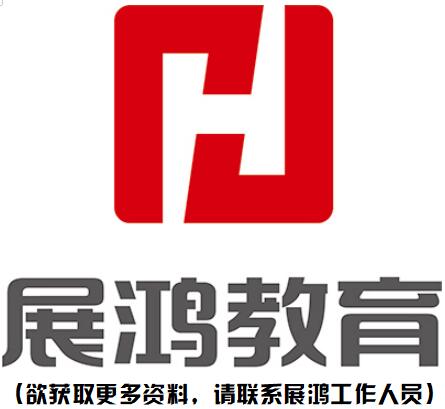 